Музей Победы приглашает принять участие в проекте «Лица Победы»

Инициатива имеет международный статус – граждане любой страны могут внести сведения о своих близких в исторический депозитарий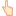 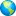 в Музее Победы.
Всенародный исторический депозитарий «Лица Победы» – это крупнейший архив: цифровой банк данных, фотографий и личных историй миллионов людей, которые в годы Великой Отечественной войны боролись с нацизмом.

Чтобы стать участником проекта, необходимо:
1. Оцифровать фотографию вашего близкого
2. Написать своими словами его историю
3. Зайти на сайт лицапобеды.рф и загрузить все данные.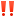 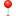 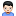 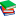 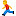 
Подробнее на сайте:
https://fadm.gov.ru/news/54595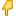 